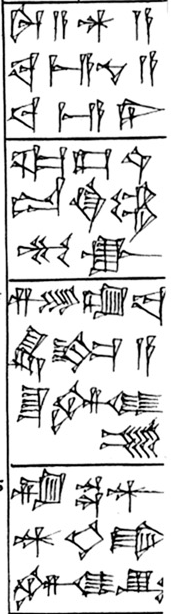 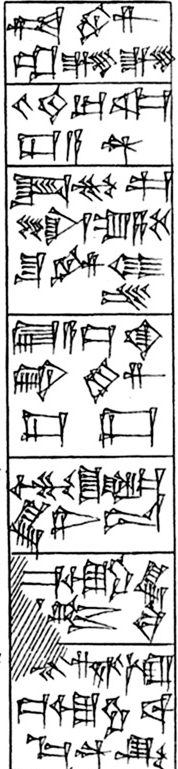 111.(A4.24) saĝ-ĝa2 e3 ki garadin9 mu-ak 112.(A4.25) gi-dub-ba kug NE-a šu im-mi-du8 113.(A4.26) dub mul-an dug3-ga im-mi-ĝal2 114.(A5.1) ad im-dab6-gi4-gi4 115.(A5.2) 2(MAN)-kam ur-saĝ-ĝa2-am3 116.(A5.3) a2 mu-gur le-um za-gin3 šu im-mi-du8 117.(A5.4) e2-a ĝiš-ḫur-bi im-ĝa2-ĝa2 118.(A5.5) igi-ĝu10-še3 dusu kug i3-gub 119.(A5.6) ĝišu3-šub kug / si\ ib2-sa2 120.(A5.7) šeg12 nam tar-ra ĝišu3-šub-ba ma-an-ĝal2 